Profil Jobiste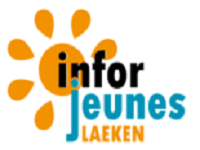 Nom	: Prénom	: E-mail	: Téléphone	: Âge	: Permis B : OUI / NONEtude actuelle : Secondaire ou Supérieure	 Année d’étude : 1-2-3-4-5-6-7Option : Connaissances linguistiques :  Excellent :  Moyen :  Notion : Noircis la ou les case(s) correspondant à tes attentes. Animation (Souvent être en possession du brevet) Divers (nettoyage, puéricultrice, infirmière, courtier en vélo…) Horeca (de la plonge au service en salle) Hôtesse-Promoboy (salon de l’auto…) Secteur commercial (magasin…) Secteur social (ONG…) Secteur scolaire (2cole de devoir…) Peu importe le secteurNous reprendrons contact avec toi, dès qu’un job te correspondra !A renvoyer à aurore.stocher@inforjeunes.eu 